РТ, 420107, г Казань, ул. Спартаковская, д. 2, оф.312 е-mail: allworld-tour@mail.ru сайт: www.vesmirkazan.ruтелефакс: (843) 296-93-70; 8(900) 325-27-30 ____________________________________________________________________________________         Стоимость путевок в санаторий «Кичиер» в 2022 годуПолную информацию по санаторию смотрите здесь…Пенсионерам: специальные заезды по специальным ценам с трансфером из Казани! (см. здесь…)(Марийская республика, Волжск-25 км.,  Казань- 84 км, Йошкар-Ола -70 км, Москва – 740 км.)Общая информация. Небольшой санаторий на 230 мест, ориентированный на спокойный отдых и лечение. Расположен в безупречно экологически чистом районе Марий Эл в 23 км от г.Волжск, 73 км от г.Казань. Хвойный лес, лечебное озеро "Кичиер" создают прекрасный микроклимат для полноценного лечения и отдыха. Привлекает удивительная красота здешних мест, живописное сочетание лесных массивов с обширными полянами, покрытыми коврами густого зеленого разнотравья, с массой красок и оттенков в пору их буйного цветения. Большие и малые озера, наполненные чистой зеленоватого оттенка водой, обилием дичи, рыбы, грибов, ягод, лечебных трав. И все же, главным является здесь – эстетический фактор общения с чудесной природой этого неповторимого уголка марийского.Инфраструктура и номера: Главный корпус комплекса 2-х этажный, соединен теплым переходом с лечебным отделением. В 150м от корпуса находится коттедж, в 100м – 5 летних домов.Период функционирования: Круглогодично Водоем/бассейн: песчаный благоустроенный пляж озера "Кичиер" (100 м от гл. корпуса).Заезды: Летом - 10/20 дней, с осени по весну - от 2 сутокОсновной профиль: заболевания костно-мышечной системы и соединительной ткани, сахарный диабет, нервные заболевания, заболевания органов дыхания.Лечение: программы лечения рассчитаны на 7, 10,14, 21 день (рекомендуется от 10 дней). Лечение проводится ежедневно, кроме субботы и воскресенья. Природные лечебные факторы: иловая сульфидная грязь с высоким содержанием сероводорода, сероводородное озеро, климатолечение.Мед. услуги, входящие в стоимость лечения: прием, консультация лечащего врача первичный и повторный, массаж ручной (1 зоны/ 10 минут), массаж на кровати массажере, подводный душ-массаж, электрогрязелечение, ингаляции лекарственные, ванны (скипидарные, йодобромные, хвойно-морские, жемчужные),  гальваногрязелечение, грязевые аппликации, электролечение (гальванизация, ЛДТ-форез, дарсонвализация, фонофорез, УВЧ-терапия, СМТ-форез, 4-х камерные ванны, УЗ-терапия, магнитотерапия, электросон), фитобар (11 видов фитосборов), ЛФК.Медуслуги (за доп.плату): прессотерапия, гирудотерапия, кислородные коктейли, введение в/м, в/в инъекций (с назначением врача), биохимическая лаборатория, ЭКГ, стоматология.Питание: 5-разовое по меню (завтрак-8:00, обед-13:00,полдник-16:00,ужин-19:00, поздний ужин-21:00). К услугам отдыхающих: бильярд, настольный теннис, актовый зал на 200 человек, зал ЛФК, сауна, песчаный пляж, прокат лодок и катамаранов, зимой – лыжи, коньки, спортинвентарь, библиотека, футбольное поле, волейбольная и баскетбольная площадка, мангалы, сауна, магазин. Для детей: работает детская комната, в период летних каникул – с воспитателем.Развлекательная программа: танцевальные и тематические вечера, дискотеки, организуются экскурсии по г.Йошкар-Ола, по национальному парку Марий Чодра и к дубу Пугачева, к озеру Морской глаз, к святому источнику Петьялы и Раифский  мужской монастырь.Проезд: 1. Общ.транспорт: с центрального автовокзала автобус Казань-Йошкар-Ола до ост. «Кичиер» + 1 км.2.  На личном автомобиле (см. «схемы движения»). Время в пути около 1,5 часов.3.  Трансфер автобусами. Время в пути около 1,5 часов.
Автостоянка: неохраняемая, бесплатная на территории санатория.Связь: Теле2-хороший прием, местами - Билайн, МТС, Мегафон. Интернет: WI-FI в корпусе (хороший прием на 1 этаже).Оплатные терминалы: оплата наличными.
АКЦИЯ! При заезде от 5 суток!Цены действуют с 10.01.22г. по 30.04.22г. Расчетный период / час: сутки / заезд – 12:00, выезд – 10:00.При заезде от 2 суток.Условия обслуживания:
Расчетный час: заезд – 12:00, выезд – 10:00. Расчетный период – сутки.Дети: Принимаются с любого возраста с оплатой коммунальных услуг. На лечение дети принимаются с 7-ми лет при наличии санаторно-курортной карты.- для детей справки обязательно: - до 15 лет (вкл.) свидетельство о рождении или паспорт, справку врача-педиатра или врача - эпидемиолога об отсутствии контакта ребенка с инфекционными больными по месту жительства (3-дневной давности), выписка о прививках.Усл. обозначения: осн. место: "2" - 2-спальная, "1" - 1-сп. кровать,доп.место: "2" – диван; расклад-ки.ОПИСАНИЕ КОРПУСА И НОМЕРОВЛЕЧЕНИЕМедицинские противопоказания: Общие для санаториев.а также:Острая стадия болезни.Наличие опухолевидных образований.Туберкулез кишечника.Цирроз печени.Паразитарные заболевания.Язвенный, эрозивный колит.РазмещениеКол-воместПроживание, питание, лечениеруб. / суткиПроживание, питание, лечениеруб. / суткиСанаторный корпусосн.1 чел.1 чел.( Душ, санузел – общие на блок)2-х,3-х местный номер II категории (блок) 1+1/1+1+11600*1600*2-х,3-х местный номер II категории (блок) (реб. до 10 лет) 150015002-х,3-х местный номер II категории (блок) (без подселен.) 26002600(TV, холодильник, душ с поддоном, санузел)2-х местный номер I категории (полулюкс) 1+11900*1900*2-х местный номер I категории (реб. до 10 лет)180018002-х местный номер I категории (без подселения) 29002900Без леченияБез лечения(TV, холодильник, душ. кабина, санузел)1 чел.Номер I кат. Улучшенный 1-но комнатный 1местн. (Люкс)1,52950(TV, холодильник, душ, санузел)Номер I кат. Улучшенный 2-х комнатный (Люкс)244505100Коммунальные услуги (дети до 5 лет без места)200200Раскладушка450450Питание 5-ти разовое650650Питание 5-ти разовое (ребенок до 10 лет)600600РазмещениеКол-воместПроживание, питаниеруб. / суткиПроживание, питаниеруб. / суткиСанаторный корпусосн.1 чел.1 чел.( Душ, санузел – общие на блок)2-х,3-х местный номер II категории (блок) 1+1/1+1+1190019002-х,3-х местный номер II категории (блок) (реб. до 10 лет) 160016002-х,3-х местный номер II категории (блок) (без подселен.) 29002900(TV, холодильник, душ с поддоном, санузел)2-х местный номер I категории (полулюкс) 1+1220022002-х местный номер I категории (реб. до 10 лет)190019002-х местный номер I категории (без подселения) 32003200Без леченияБез лечения(TV, холодильник, душ. кабина, санузел)1 чел.Номер I кат. Улучшенный 1-но комнатный 1местн. (Люкс)1,533504200(TV, холодильник, душ, санузел)Номер I кат. Улучшенный 2-х комнатный (Люкс)250505900Коммунальные услуги (дети до 5 лет без места)200200Раскладушка450450Питание 5-ти разовое850850Питание 5-ти разовое (ребенок до 10 лет)800800Корпус (2 этажа)Корпус (2 этажа)Корпус (2 этажа)2-х, 3-х местные номера в блоке: душ и санузел совмещен, общий на  блок. Две полутороспальные кровати, прикроватные тумбочки, шкаф для белья, прихожая.28шт. шт.10кв.м.2-х, 3-х местные номера в блоке: душ и санузел совмещен, общий на  блок. Две полутороспальные кровати, прикроватные тумбочки, шкаф для белья, прихожая.1+11+1+11+11+1+1Полулюкс 1-но комнатный: ТВ, холодильник, душ с поддоном, санузел, прикроватные тумбочки, прихожая, шкаф для белья.33шт. шт.16кв.м.Полулюкс 1-но комнатный: ТВ, холодильник, душ с поддоном, санузел, прикроватные тумбочки, прихожая, шкаф для белья.1+11+11-но комнатный Люкс: ТВ, холодильник, микроволновая печь, электрочайник, посуда,  душ.кабина, санузел, прихожая, зеркальный шкаф,тумбочки, шкаф для посуды «Горка», диван, комод с зеркалом, пуфик.1 шт.218кв.м2-х комнатный Люкс: ТВ, холодильник, микроволновая печь, электрочайник, посуда,  душ с ванной. санузел, прихожая, зеркальный шкаф,тумбочки, шкаф для посуды «Горка», диван, комод с зеркалом, пуфик.1 шт.24кв.м.2-х комнатный Люкс: ТВ, холодильник, микроволновая печь, электрочайник, посуда,  душ с ванной. санузел, прихожая, зеркальный шкаф,тумбочки, шкаф для посуды «Горка», диван, комод с зеркалом, пуфик.2+1КоттеджЛетняя веранда, гостиная (мягкая мебель, TV), 2 спальни, диван, кухня (СВЧ, холод-к, посуда), душ.кабина, биде, санузел.1 шт.50кв.м.Летняя веранда, гостиная (мягкая мебель, TV), 2 спальни, диван, кухня (СВЧ, холод-к, посуда), душ.кабина, биде, санузел.1+1+2+2Летние домаЛетние дома на четыре 3-местные комнаты с отдельным входом с улицы: душ с поддоном, санузел, прикроватные тумбочки, шкаф. 5 шт.10кв.м.Летние дома на четыре 3-местные комнаты с отдельным входом с улицы: душ с поддоном, санузел, прикроватные тумбочки, шкаф. 1+1+11+1+1Болезни опорно-двигательного аппаратаЗаболевания суставов, позвоночника.Болезни органов дыханияХронический бронхит при компенсированном легочном сердце и легочной недостаточности не выше 2А степени; Бронхиальная астма с легким персистирующим течением без явлений легочной недостаточности выше 2А степени, сердечной недостаточности 1 стадии. Болезни нервной системы:   Болезни периферической нервной системы, болезни нервов верхних и нижних конечностей, полиневриты, полинейропатии, болезни межпозвонковых дисков;  Цереброваскулярные болезни (мигрень, дисциркуляторная энцефалопатия) - при возможности самообслуживания, самостоятельного передвижения и без снижения интеллекта; Неврозы и другие болезни нервной системы (неврастения, вегетососудистая дистония).Болезни эндокринной системы, расстройства питания и нарушения обмена веществАутоиммунный тиреоидит с эутиреозом и гипотиреозом в стадии ремиссии 
Инсулинозависимый и инсулинонезависимый сахарный диабет легкой и средней степени тяжести при стабильном течении болезни Ожирение первичное, экзогенно-конституционное 1-3 степени, без декомпенсации кровообращения 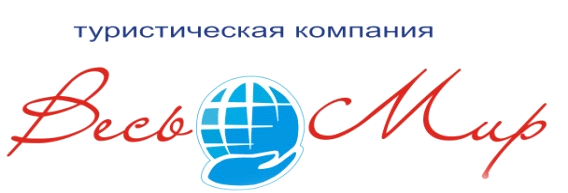 